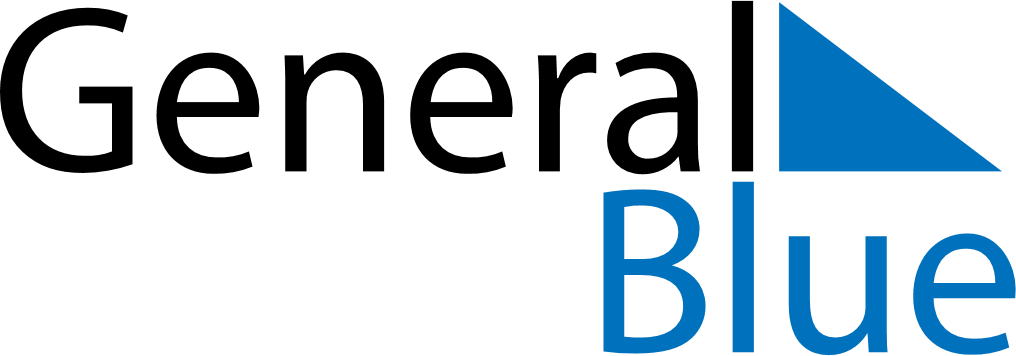 Tanzania 2027 HolidaysTanzania 2027 HolidaysDATENAME OF HOLIDAYJanuary 1, 2027FridayNew Year’s DayJanuary 2, 2027SaturdayZanzibar Revolution DayMarch 9, 2027TuesdayEnd of Ramadan (Eid al-Fitr)March 26, 2027FridayGood FridayMarch 28, 2027SundayEaster SundayMarch 29, 2027MondayEaster MondayApril 7, 2027WednesdayKarume DayApril 26, 2027MondayUnion DayMay 1, 2027SaturdayLabour DayMay 16, 2027SundayFeast of the Sacrifice (Eid al-Adha)July 7, 2027WednesdaySaba Saba DayAugust 8, 2027SundayNane Nane DayAugust 14, 2027SaturdayMaulid DayOctober 14, 2027ThursdayNyerere DayDecember 9, 2027ThursdayIndependence DayDecember 25, 2027SaturdayChristmas DayDecember 26, 2027SundayChristmas Day